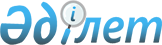 О внесении изменений в состав рабочей группы по совершенствованию таможенного законодательстваРаспоряжение Коллегии Евразийской Экономической Комиссии от 30 августа 2016 года № 123
      Примечание РЦПИ!
Распоряжение вступило в силу 10.09.2016 - сайт Евразийского экономического союза.
      1. Внести в состав рабочей группы по совершенствованию таможенного законодательства, утвержденный распоряжением Коллегии Евразийской экономической комиссии от 19 апреля 2016 г. № 51, следующие изменения:
      а) включить в состав рабочей группы следующих лиц:
      От Евразийской экономической комиссии
      б) указать новые должности следующих членов рабочей группы:
      в) исключить из состава рабочей группы Бокитько Б.Г., Сулайманова А.Т. и Гайшуна А.А.
      2. Настоящее распоряжение вступает в силу по истечении 10 календарных дней с даты его опубликования на официальном сайте Евразийского экономического союза в информационно-телекоммуникационной сети "Интернет".
					© 2012. РГП на ПХВ «Институт законодательства и правовой информации Республики Казахстан» Министерства юстиции Республики Казахстан
				
Некрасов
Дмитрий Викторович
–
директор Департамента таможенного законодательства и правоприменительной практики (заместитель руководителя рабочей группы)

 
Адилов
Бауыржан Маратович
–
заместитель директора Департамента технического регулирования и аккредитации

 
Асансеитова 
Саадат Муханбетовна
–
заместитель директора Департамента развития интеграции

 
Гаевский
Игорь Владимирович
–
директор Департамента санитарных, фитосанитарных и ветеринарных мер

 
Хайдарова
Нургуль Дулатовна
–
заместитель директора Департамента торговой политики
От Республики Казахстан
От Республики Казахстан
От Республики Казахстан
Абсатов
Ерлан Сембекович
-

и.о. директора Департамента экономической интеграции Министерства по инвестициям и развитию Республики Казахстан

 
Амрин
Азамат Кеменгерович
-

директор Департамента налоговой и таможенной политики Министерства национальной экономики Республики Казахстан
От Кыргызской Республики
От Кыргызской Республики
От Кыргызской Республики
Ниязалиев
Замир Узакович
-

начальник Управления таможенных платежей Государственной таможенной службы при Правительстве Кыргызской Республики (координатор от Кыргызской Республики, ответственный за принятие решений по вопросам совершенствования таможенного законодательства)
От бизнес-сообщества государств – членов Евразийского экономического союза
От бизнес-сообщества государств – членов Евразийского экономического союза
От бизнес-сообщества государств – членов Евразийского экономического союза
Борисюк
Сергей Валерьевич
-

председатель Ассоциации таможенных представителей Республики Беларусь
Орловский
Владимир Николаевич
–
первый заместитель Председателя Государственного таможенного комитета Республики Беларусь (координатор от Республики Беларусь, ответственный за принятие решений по вопросам совершенствования таможенного законодательства)
Дубровская 
Татьяна Валерьевна
–
начальник Управления тарифного регулирования и таможенных платежей Государственного таможенного комитета Республики Беларусь

 
Рау
Альберт Павлович
–
первый вице-министр по инвестициям и развитию Республики Казахстан

 
Голендеева
Татьяна Николаевна
–
заместитель руководителя Федеральной таможенной службы

 
Моисеев
Юрий Юрьевич
–
заместитель начальника Управления таможенной статистики и анализа Федеральной таможенной службы;

 
      Председатель Коллегии
Евразийской экономической комиссии

Т. Саркисян
